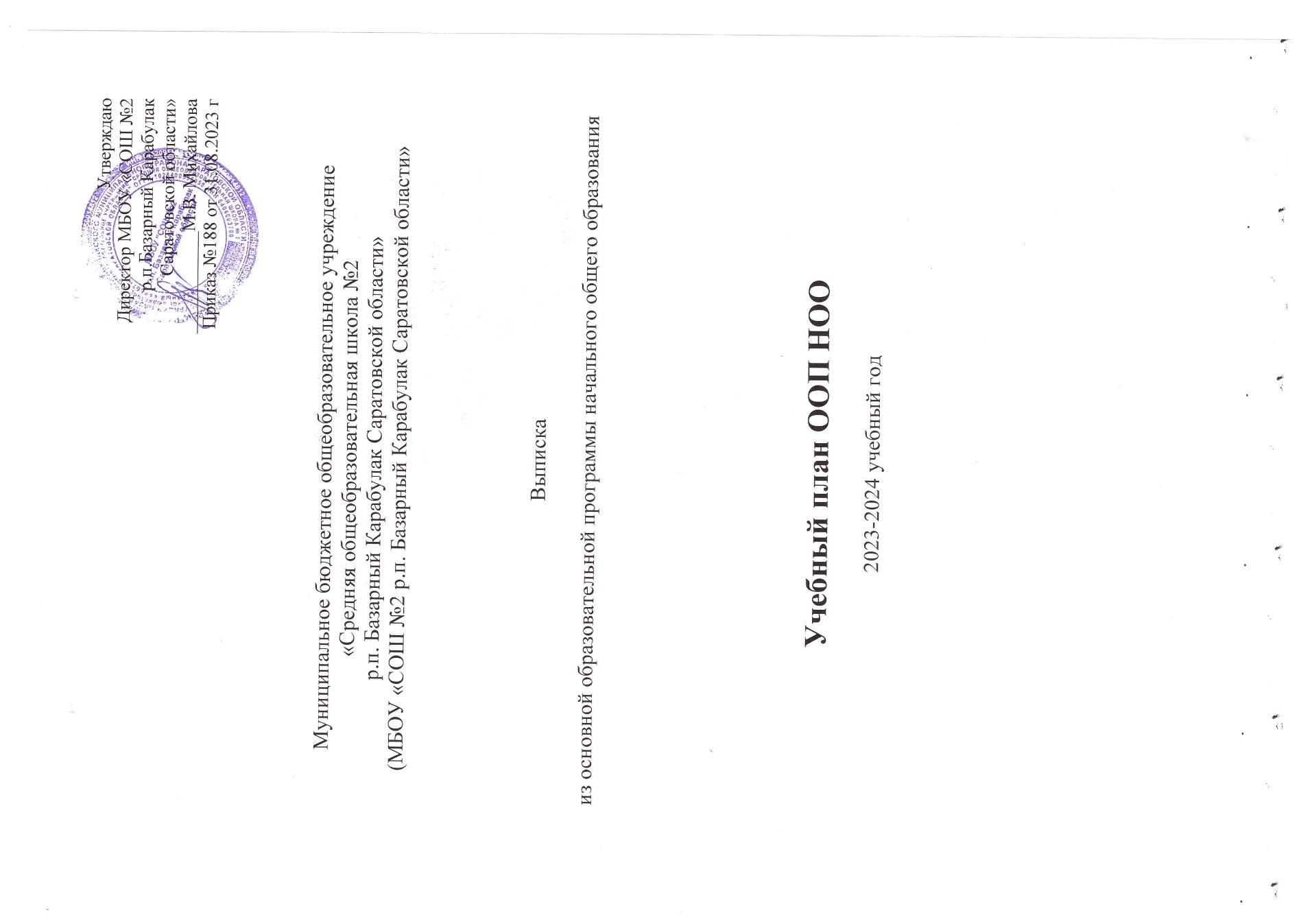 УтверждаюДиректор МБОУ «СОШ №2 р.п.Базарный Карабулак Саратовской области» ___________М.В. МихайловаПриказ №188 от 31.08.2023 гМуниципальное бюджетное общеобразовательное учреждение«Средняя общеобразовательная школа №2 р.п. Базарный Карабулак Саратовской области»(МБОУ «СОШ №2 р.п. Базарный Карабулак Саратовской области»Выписка из основной образовательной программы начального общего образованияУчебный план ООП НОО2023-2024 учебный годПОЯСНИТЕЛЬНАЯ ЗАПИСКАУчебный план начального общего образования муниципального бюджетного общеобразовательного учреждения "Средняя общеобразовательная школа № 2 р.п. Базарный Карабулак Саратовской области" (далее - учебный план) для 1-4 классов, реализующих основную образовательную программу начального общего образования, соответствующую ФГОС НОО (приказ Министерства просвещения Российской Федерации от 31.05.2021 № 286 «Об утверждении федерального государственного образовательного стандарта начального общего образования»), фиксирует общий объём нагрузки, максимальный объём аудиторной нагрузки обучающихся, состав и структуру предметных областей, распределяет учебное время, отводимое на их освоение по классам и учебным предметам.Учебный план является частью образовательной программы Муниципального бюджетного общеобразовательного учреждения "Средняя общеобразовательная школа № 2 р.п. Базарный Карабулак Саратовской области", разработанной в соответствии с ФГОС начального общего образования, с учетом Федеральной образовательной программой начального общего образования, и обеспечивает выполнение санитарно-эпидемиологических требований СП 2.4.3648-20 и гигиенических нормативов и требований СанПиН 1.2.3685-21.Учебный год в Муниципальном бюджетном общеобразовательном учреждении "Средняя общеобразовательная школа № 2 р.п. Базарный Карабулак Саратовской области" начинается 01.09.2023г. и заканчивается 24.05.2024 г. Продолжительность учебного года в 1 классе - 33 учебные недели во 2-4 классах – 34 учебных недели. Максимальный объем аудиторной нагрузки обучающихся в неделю составляет в 1 классе - 21 час, во 2 – 4 классах – 23 часа.Количество учебных занятий за четыре года освоения основной общеобразовательной программы должно быть не менее 2094 часов и не более 3345 часов. Общее количество часов учебных занятий за четыре года составляет 3039 часов.Образовательная недельная нагрузка распределяется равномерно в течение учебной недели, при этом объем максимально допустимой нагрузки в течение дня составляет:для обучающихся 1-х классов - не превышает 4 уроков и один раз в неделю -5 уроков.для обучающихся 2-4 классов - не более 5 уроков.Распределение учебной нагрузки в течение недели строится таким образом, чтобы наибольший ее объем приходился на вторник и (или) среду. На эти дни в расписание уроков включаются предметы, соответствующие наивысшему баллу по шкале трудности либо со средним баллом и наименьшим баллом по шкале трудности, но в большем количестве, чем в остальные дни недели. Изложение нового материала, контрольные работы проводятся на 2 - 4-х уроках в середине учебной недели. Продолжительность урока (академический час) составляет 40 минут, за исключением 1 класса.Обучение в 1-м классе осуществляется с соблюдением следующих дополнительных требований: учебные занятия проводятся по 5-дневной учебной неделе и только в первую смену;использование «ступенчатого» режима обучения в первом полугодии (в сентябре, октябре - по 3 урока в день по 35 минут каждый, в ноябре-декабре - по 4 урока по 35 минут каждый; январь - май - по 4 урока по 40 минут каждый).Продолжительность выполнения домашних заданий составляет во 2-3 классах - 1,5 ч., в 4 классах - 2 ч.С целью профилактики переутомления в календарном учебном графике предусматривается чередование периодов учебного времени и каникул.  Продолжительность каникул должна составлять не менее 7 календарных дней <30>, летом — не менее 8 недель. Для первоклассников предусмотрены дополнительные недельные каникулы в середине третьей четверти.Учебные занятия для учащихся 2-4 классов проводятся по 5-и дневной учебной неделе.В Муниципальном бюджетном общеобразовательном учреждении "Средняя общеобразовательная школа № 2 р.п. Базарный Карабулак Саратовской области» языком обучения является русский язык.       В основу учебного плана положен вариант федерального учебного плана № 1 (для 1-3 классов) и №3 (для 4-х классов) федеральной образовательной программы начального общего образования, утвержденной приказом Минпросвещения от 18.05.2023 № 372. Вариант № 3 предназначен для образовательных организаций, в которых обучение ведется на русском языке, но наряду с ним изучается один из языков народов России в режиме пятидневной учебной недели. По заявлению родителей (законных представителей) несовершеннолетних обучающихся осуществляется изучение родного языка (русского) и литературного чтения на родном языке (русском) в 4 классе.    При изучении области «Основы религиозных культур и светской этики» выбор одного из учебных модулей «Основы православной культуры», «Основы исламской культуры», «Основы буддийской культуры», «Основы иудейской культуры», «Основы религиозных культур народов России», «Основы светской этики» осуществляются по заявлению родителей (законных представителей) несовершеннолетних обучающихся. Учитывая мнения родителей (законных представителей) в 2023 – 2024 учебном году 100% выбран модуль «Основы православной культуры».         Преподавание ОБЖ в начальных классах осуществляется интегрировано в рамках предмета «Окружающий мир». Также в воспитательные программы классов включены циклы тематических классных часов по основам безопасности жизнедеятельности.        При реализации Учебного плана количество часов, отведенных на учебный предмет «Физическая культура» составляет 2 часа, третий час физической культуры реализован школой за счет часов внеурочной деятельности и за счет посещения обучающимися спортивных секций, школьного спортивного клуба, включая использование учебных модулей по видам спорта.        Предметные результаты по учебному предмету «Физическая культура» обеспечивают не только формирование общих представлений о физической культуре и спорта, но и для подготовки к выполнению норм Всероссийского физкультурно – спортивного комплекса «Готов к труду и обороне».Учебный план состоит из двух частей — обязательной части и части, формируемой участниками образовательных отношений. Обязательная часть учебного плана определяет состав учебных предметов обязательных предметных областей.1. «Русский язык и литературное чтение»В предметной области изучаются учебные предметы «Русский язык» и «Литературное чтение». В соответствии с подпунктом «б» пункта 3 статьи 1 Федерального закона от 24.09.2022 № 371-ФЗ реализация учебных предметов предусматривает непосредственное применение федеральных рабочих программ. Количество часов на предметы указано в соответствии с федеральными учебными планами федеральной образовательной программы начального общего образования, утвержденной приказом Минпросвещения от 16.11.2022 № 992.2. «Родной язык и литературное чтение на родном языке»В соответствии ФГОС НОО учебный план обеспечивает преподавание и изучение государственного языка Российской Федерации, возможность преподавания и изучения государственных языков республик Российской Федерации и родного языка из числа языков народов Российской Федерации, а также устанавливает количество занятий, отводимых на их изучение, по классам (годам) обучения.3. «Математика и информатика» организована изучением математики в 1-4 классах по 4 часа в неделю. Изучение математики и информатики направлено на развитие математической речи, логического и алгоритмического мышления, воображения, обеспечение первоначальных представлений о компьютерной грамотности учащихся. Изучение информатики в 1–4-х классах осуществляется в рамках учебных предметов обязательной части учебного плана. Достижение предметных и метапредметных результатов, связанных с использованием информационных технологий, достигается за счет включения тематических разделов или модулей в программы следующих учебных предметов:«Математика» – раздел «Математическая информация» (предполагает развитие навыков поиска и применения информации, использование разнообразных источников информации, в том числе сети Интернет);«Окружающий мир» – модуль «Безопасность в сети Интернет» (обеспечивает достижение предметных и метапредметных результатов, связанных с использованием информационных технологий); «Технология» – модуль «Информационно-коммуникативные технологии» (обеспечивает достижение предметных и метапредметных результатов, связанных с использованием информационных технологий).4. «Иностранный язык» представлена изучением английского языка, начиная со второго класса в количестве 2 часа в неделю. При проведении занятий по учебным предметам «Иностранный язык» (во 2–4-х классах) осуществляется деление классов на две группы с учетом норм по предельно допустимой наполняемости групп. Изучение направлено на формирование дружелюбного отношения и толерантности к носителям другого языка на основе знакомства с жизнью своих сверстников в других странах, с детским фольклором и доступными образцами детской художественной литературы, формирование начальных навыков общения в устной и письменной форме с носителями иностранного языка, коммуникативных умений, нравственных и эстетических чувств, способностей к творческой деятельности на иностранном языке.        5. «Обществознание и естествознание (окружающий мир)» представлена предметом «Окружающий мир» по 2 часа в неделю в 1-4 классах. Изучение учебного предмета «Окружающий мир» направлено на формирование уважительного отношения к семье, населенному пункту, региону, России, истории, культуре, природе нашей страны, ее современной жизни. Осознание ценности, целостности и многообразия окружающего мира, своего места в нем. Формирование модели безопасного поведения в условиях повседневной жизни и в различных опасных и чрезвычайных ситуациях. Формирование психологической культуры и компетенции для обеспечения эффективного и безопасного взаимодействия в социуме.В соответствии с подпунктом «б» пункта 3 статьи 1 Федерального закона от 24.09.2022 № 371-ФЗ реализация учебного предмета предусматривает непосредственное применение федеральной рабочей программы учебного предмета «Окружающий мир». Количество часов на предмет указано в соответствии с федеральными учебными планами федеральной образовательной программы начального общего образования, утвержденной приказом Минпросвещения от 16.11.2022 № 992.6. «Основы религиозных культур и светской этики» изучается в объеме 1 часа в неделю в 4-м классе. На основании заявлений родителей (законных представителей) несовершеннолетних обучающихся в учебном плане представлен модулем «Основы православной культуры». Основы православной культуры - это один из шести модулей курса Основы религиозных культур и светской этики, направленный на то, чтобы помочь обучающемуся российской школы вырасти человеком высоконравственным: добрым и честным, трудолюбивым и ответственным, почтительным к родителям, благодарным учителям и воспитателям, любящим свою Родину, а также стремящимся помогать тем, кто нуждается в помощи, и благожелательно относящимся к людям других национальностей, верований и убеждений.7. «Искусство» представлена предметами «Музыка» и «ИЗО», изучаемым по 1 часу в неделю. Изучение предметов «Изобразительное искусство» и «Музыка» направлено на развитие способностей к художественно-образному, эмоционально-ценностному восприятию произведений изобразительного и музыкального искусства, выражению в творческих работах своего отношения к окружающему миру.8. «Технология» представлена предметом «Технология» с 1 по 4 класс по 1 часу в неделю. Учебный предмет «Технология» направлен на формирование опыта как основы обучения и познания, осуществление поисково-аналитической деятельности для практического решения прикладных задач с использованием знаний, полученных при изучении других учебных предметов, формирование первоначального опыта практической преобразовательной деятельности учащихся.9. «Физическая культура» Учебный предмет «Физическая культура» направлен на укрепление здоровья, содействие гармоничному физическому, нравственному и социальному развитию, успешному обучению, формирование первоначальных умений саморегуляции средствами физической культуры, на формирование установки на сохранение и укрепление здоровья, навыков здорового и безопасного образа жизни учащихся.  Учебный предмет изучается в объеме 2 часов в неделю.Часть учебного плана, формируемая участниками образовательных отношений, обеспечивает реализацию индивидуальных потребностей обучающихся. В МБОУ «СОШ №2 р.п. Базарный Карабулак Саратовской области» часть, формируемая участниками образовательных отношений представлена учебным курсом «Математика и конструирование» в количестве 1 часа в неделю в 1,2,3 классах по заявлению родителей (законных представителей) с целью обеспечить математическую грамотность учащихся (т.е. научить их счету), сформировать элементы технического мышления, графической грамотности и конструкторских умений, дать младшим школьникам начальное конструкторское развитие.При изучении предмета английский язык осуществляется деление учащихся на подгруппы (при наполнении класса 23 человека и более).Промежуточная аттестация – процедура, проводимая с целью оценки качества освоения обучающимися части содержания (четвертное оценивание) или всего объема учебной дисциплины за учебный год (годовое оценивание).Промежуточная/годовая аттестация обучающихся за четверть осуществляется в соответствии с календарным учебным графиком.Все предметы обязательной части учебного плана, а также части учебного плана, формируемой участниками образовательных отношений, оцениваются по четвертям. Промежуточная аттестация проходит на последней учебной неделе четверти. Формы и порядок проведения промежуточной аттестации определяются «Положением о формах, периодичности и порядке
текущего контроля успеваемости и промежуточной аттестации обучающихся Муниципального бюджетного общеобразовательного учреждения "Средняя общеобразовательная школа № 2 р.п. Базарный Карабулак Саратовской области". Оценивание младших школьников в течение первого года обучения осуществляются в форме словесных качественных оценок на критериальной основе, в форме письменных заключений учителя, по итогам проверки самостоятельных работ.Освоение основных образовательных программ начального общего образования завершается итоговой аттестацией. Нормативный срок освоения ООП НОО составляет 4 года.УЧЕБНЫЙ ПЛАН (недельный)*Третий час физической культуры реализуется во внеурочной деятельности, посещения обучающимися спортивных секций, школьного спортивного клуба.УЧЕБНЫЙ ПЛАН (годовой)	3039Формы промежуточной аттестации на 2023-2024 учебный год (1 – 4 класс)Информационная справка по результатам изучения образовательных запросов обучающихся.Изучение образовательных запросов обучающихся и их родителей (законных представителей) проходило в форме анкетирования в 1, 4 классах в мае 2023 года.Цель анкетирования:1.Расширение вариативности программ по учебным предметам с учетом возможностей школы (ресурсного обеспечения и квалификации педагогов).2.Выбор учащимися оптимального варианта обучения.3.Формирование учебного плана с учетом вышеизложенного.В части, формируемой участниками образовательных отношений часы в целях реализации расширения изучения некоторых предметов, в целях развития познавательных способностей в соответствии с образовательными запросами обучающихся и их родителей (законных представителей) распределились следующим образом:1 классы4 классыПредметная областьУчебный предметКоличество часов в неделюКоличество часов в неделюКоличество часов в неделюКоличество часов в неделюКоличество часов в неделюКоличество часов в неделюКоличество часов в неделюКоличество часов в неделюКоличество часов в неделюКоличество часов в неделюПредметная областьУчебный предмет1а1б1в2а2б3а3б3в4а4бОбязательная частьОбязательная частьОбязательная частьОбязательная частьОбязательная частьОбязательная частьОбязательная частьОбязательная частьОбязательная частьОбязательная частьОбязательная частьОбязательная частьРусский язык и литературное чтениеРусский язык5555555555Русский язык и литературное чтениеЛитературное чтение4444444433Родной язык и литературное чтение на родном языкеРодной язык и (или) государственный язык республики Российской Федерации (русский)000000000.50.5Родной язык и литературное чтение на родном языкеЛитературное чтение на родном языке (русском)000000000.50.5Иностранный языкИностранный язык0002222/222/22/2Математика и информатикаМатематика4444444444Обществознание и естествознание ("окружающий мир")Окружающий мир2222222222Основы религиозных культур и светской этикиОсновы религиозных культур и светской этики0000000011ИскусствоИзобразительное искусство1111111111ИскусствоМузыка1111111111ТехнологияТехнология1111111111Физическая культураФизическая культура2*2*2*2*2*2*2*2*2*2*ИтогоИтого20202022222222222323Часть, формируемая участниками образовательных отношенийЧасть, формируемая участниками образовательных отношенийЧасть, формируемая участниками образовательных отношенийЧасть, формируемая участниками образовательных отношенийЧасть, формируемая участниками образовательных отношенийЧасть, формируемая участниками образовательных отношенийЧасть, формируемая участниками образовательных отношенийЧасть, формируемая участниками образовательных отношенийЧасть, формируемая участниками образовательных отношенийЧасть, формируемая участниками образовательных отношенийЧасть, формируемая участниками образовательных отношенийЧасть, формируемая участниками образовательных отношенийНаименование учебного курсаНаименование учебного курсаМатематика и конструированиеМатематика и конструирование1111111100ИтогоИтого1111111100ИТОГО недельная нагрузкаИТОГО недельная нагрузка21212123232323232323Количество учебных недельКоличество учебных недель33333334343434343434Всего часов в годВсего часов в год693693693782782782782782782782Предметная областьУчебный предметКоличество часов в неделюКоличество часов в неделюКоличество часов в неделюКоличество часов в неделюПредметная областьУчебный предмет1234Обязательная частьОбязательная частьОбязательная частьОбязательная частьОбязательная частьОбязательная частьРусский язык и литературное чтениеРусский язык165170170170Русский язык и литературное чтениеЛитературное чтение132136136102Родной язык и литературное чтение на родном языкеРодной язык и (или) государственный язык республики Российской Федерации (русский)00017Родной язык и литературное чтение на родном языкеЛитературное чтение на родном языке (русском)00017Иностранный языкИностранный язык0686868Математика и информатикаМатематика132136136136Обществознание и естествознание ("окружающий мир")Окружающий мир66686868Основы религиозных культур и светской этикиОсновы религиозных культур и светской этики00034ИскусствоИзобразительное искусство33343434ИскусствоМузыка33343434ТехнологияТехнология33343434Физическая культураФизическая культура66686868ИтогоИтого660748748782Часть, формируемая участниками образовательных отношенийЧасть, формируемая участниками образовательных отношенийЧасть, формируемая участниками образовательных отношенийЧасть, формируемая участниками образовательных отношенийЧасть, формируемая участниками образовательных отношенийЧасть, формируемая участниками образовательных отношенийНаименование учебного курсаНаименование учебного курсаМатематика и конструированиеМатематика и конструирование3334340ИтогоИтого3334340Количество учебных недельКоличество учебных недель33343434Всего часов в годВсего часов в год693782782782Предметная областьУчебный предметПредметная областьУчебный предмет1234Русский язык и литературное чтениеРусский языкДиктант с грамматическим заданиемДиктант с грамматическим заданиемКИМ ВПРРусский язык и литературное чтениеЛитературное чтениеКонтроль техники чтенияКонтроль техники чтенияКонтроль техники чтенияРодной язык и литературное чтение на родном языкеРодной язык и (или) государственный язык республики Российской Федерации (русский)--Родной язык и литературное чтение на родном языкеЛитературное чтение на родном языке (русском)--Иностранный языкИностранный языкПо совокупности контрольных работ за учебный годПо совокупности контрольных работ за учебный годПо совокупности контрольных работ за учебный годМатематика и информатикаМатематикаКонтрольная работаКонтрольная работаКИМ ВПРОбществознание и естествознание ("окружающий мир")Окружающий мирПо совокупности контрольных работ за учебный годПо совокупности контрольных работ за учебный годКИМ ВПРОсновы религиозных культур и светской этикиОсновы религиозных культур и светской этикиЗащита проектаИскусствоИзобразительное искусствоСреднее арифметическое оценок за четверти Среднее арифметическое оценок за четверти Среднее арифметическое оценок за четверти ИскусствоМузыкаСреднее арифметическое оценок за четверти Среднее арифметическое оценок за четверти Среднее арифметическое оценок за четверти ТехнологияТехнологияЗащита проектаЗащита проектаЗащита проектаФизическая культураФизическая культураСдача нормативов/ защитареферата (для учащихся с ОВЗ,детей-инвалидов,освобожденных помедицинским показаниям)Сдача нормативов/ защитареферата (для учащихся с ОВЗ,детей-инвалидов,освобожденных помедицинским показаниям)Сдача нормативов/ защитареферата (для учащихся с ОВЗ,детей-инвалидов,освобожденных помедицинским показаниям)предмет1а1б1в1г «Математика и конструирование»111предмет4а4б4в4гМодуль ОРКСЭ«Основы православной культуры»111